АКТ ПРОВЕРКИ№ 03       г. Островной                                                                              «23»  мая  2019 года	На основании приказа Финансового отдела Администрации закрытого административно-территориального образования  город  Островной Мурманской области (далее – Финансовый отдел Администрации ЗАТО г. Островной)                          от 06.03.2019  № 17-од «О проведении контрольного мероприятия», проводилась  плановая камеральная проверка главного распорядителя бюджетных средств - Администрации закрытого административно-территориального образования город Островной Мурманской области. Тема проверки: Контроль за соблюдением бюджетного законодательства Российской Федерации и иных нормативных актов, регулирующих бюджетные правоотношения в части формирования и расходования фондов оплаты труда.Цель проверки: Соблюдение бюджетного законодательства и иных нормативных правовых актов регулирующих бюджетные правоотношения в части формирования                и расходования фондов оплаты труда подведомственных учреждений за период                     с 01.01.2018 по 01.03.2019.Проверка проводилась главным специалистом Финансового отдела Администрации ЗАТО г. Островной А.В. Приходько (удостоверение                                  № 01 от 06.03.2019) методом выборочной проверки представленных документов                     по проверяемым вопросам и в период с 15.03.2018 по 07.05.2019 на основании статей 269.2. Бюджетного Кодекса Российской Федерации, решением Совета депутатов  ЗАТО г. Островной от 03.11.2015 № 18-05 «Об утверждении Положения о бюджетном процессе  в муниципальном образовании ЗАТО г. Островной Мурманской области»,  постановлением Администрации ЗАТО г. Островной от 07.07.2017                                     № 204  «Об утверждении Административного регламента  исполнения Финансовым отделом Администрации ЗАТО г. Островной муниципальной функции                                 по осуществлению внутреннего муниципального финансового контроля в сфере бюджетных правоотношений».Предметом проверки является соблюдение бюджетного законодательства Российской Федерации и иных нормативных актов, регулирующих бюджетные правоотношения в части формирования и расходования фондов оплаты труда Администрации ЗАТО  г. Островной и подведомственных ей казенных учреждений.Общие положенияВ соответствии с Уставом муниципального образования закрытое административно-территориальное образование город Островной Мурманской области, утвержденным решением Совета депутатов ЗАТО г. Островной                           от 26.04.2012 № 59-06 (с изменениями и дополнениями, внесенными решениями Совета депутатов ЗАТО г. Островной от 13.12.2013 № 86-05, от 23.10.2014  № 02-06, от 01.06.2016 № 32-10) Администрация ЗАТО г. Островной является исполнительно-распорядительным органом муниципального образования ЗАТО  г. Островной. 	Полное наименование – Администрация закрытого административно-территориального образования город Островной Мурманской области. Сокращенное наименование – Администрация ЗАТО г. Островной (далее – Администрация ЗАТО  г. Островной).	В соответствии со статьей 37 Устава к компетенции Администрации ЗАТО      г. Островной относится исполнение полномочий по решению вопросов местного значения в соответствии с федеральными законами, нормативными правовыми актами Совета депутатов ЗАТО г. Островной и главы ЗАТО г. Островной, а также исполнение отдельных государственных полномочий, переданных органам местного самоуправления ЗАТО г. Островной федеральными законами и законами Мурманской области.	Место нахождения: г. Островной, Мурманской области.	- адрес:184640, г. Островной, Мурманской области, ул. Жертв Интервенции,                 д. 1;- телефон/факс 8(81558) 5-00-12;- e-mail: admzato@zato-ostrov.ru.	Администрация ЗАТО г. Островной является юридическим лицом и подлежит государственной регистрации в соответствии с федеральным законом, имеет печать, штамп, официальные бланки с собственной атрибутикой, счета в отделении Федерального казначейства.	Администрация ЗАТО г. Островной состоит на налоговом учтёте                                 в Межрайонной инспекции Федеральной налоговой службы № 2 по Мурманской области и ему присвоены ИНН/КПП: 5114000067/511401001 (свидетельство серии               51 № 001767952).	Администрация ЗАТО г. Островной   внесена в Единый государственный реестр юридических лиц с присвоением основного государственного регистрационного номера 1025100712317 (свидетельство серии 51 № 001763327). 	Согласно Уведомлению Территориального  органа Федеральной службы государственной статистики по Мурманской области от 19.11.2002 Администрации ЗАТО г. Островной   присвоены следующие коды идентификации:	- Общероссийский классификатор предприятий и организаций (ОКПО)                        - 22618545470002; 	- Общероссийский классификатор объектов административно-территориального деления (ОКАТО) - 47531000000 (Мурманская область, Островной);	- Общероссийский классификатор территорий муниципальных образований (ОКТМО) - 47731000001 (муниципальные образования Мурманской области, ЗАТО город Островной); 	- Общероссийский классификатор органов государственной власти                               и управления (ОКОГУ) - 3300200 (Местные администрации (исполнительно распорядительные органы) муниципальных образований);	- Общероссийский классификатор форм собственности (ОКФС)                              – 14 (муниципальная собственность);	- Общероссийский классификатор организационно-правовых форм (ОКОПФ)                   - 30004 (структурные подразделения обособленных подразделений юридических лиц).	Структура Администрации ЗАТО г. Островной   утверждается Советом депутатов по представлению главы администрации. В структуру Администрации ЗАТО г. Островной входят комитеты, управления, отделы и секторы.	Администрация ЗАТО г. Островной является главным распорядителем бюджетных средств (код ГРБС 001) и получателем бюджетных средств .	Администрация ЗАТО г. Островной по вопросам, отнесённым                                      к ее компетенции федеральными законами, законами Мурманской области, Уставом, принимает решения, устанавливающие правила, обязательные для исполнения                         и соблюдения всеми расположенными на территории ЗАТО г. Островной государственными, муниципальными органами и их должностными лицами, общественными организациями, предприятиями и учреждениями, независимо                      от их подчинённости и форм собственности, гражданами.	Администрация ЗАТО г. Островной возглавляется главой Администрации ЗАТО г. Островной, которая является должностным лицом органа местного самоуправления, руководит Администрацией ЗАТО г. Островной на принципах единоначалия и несет ответственность за ее деятельность.		В соответствии с Решением Совета депутатов ЗАТО г. Островной от 26.02.2016 № 27-02 «О назначении на должность главы администрации в ЗАТО г. Островной Мурманской области» и  распоряжением Администрации от 04.03.2016 № 10-лг                    на должность главы администрации с 04.03.2016 по настоящее время назначена                      – Богданова Светлана Евгеньевна.	На основании сведений об открытых лицевых счетах от 13.03.2019 № 01-17/402 Администрации ЗАТО г. Островной в Управлении Федерального казначейства                      по Мурманской области открыты лицевые счета:- № 01493420010 лицевой счет ГРБС;- № 03493420010 лицевой счет получателя бюджетных средств;- № 04493420010 лицевой счет администратора доходов бюджета;	-№ 05493420010 лицевой счет для учета операций со средствами, поступающими во временное распоряжение получателя бюджетных средств.	На основании справки от 13.03.2019 №  01-17/401 о должностных лицах Администрации ЗАТО г. Островной, имеющих право подписи денежных и расчетных документов в 2018  году и по настоящее время: Право первой подписи имеют:	- глава администрации Богданова Светлана Евгеньевна (с 13.01.2014                          по настоящее время);	- первый заместитель главы администрации Третьяк Елена Валерьевна                        (с 13.01.2014 по настоящее время);	- начальник отдела администрации Елисеева Людмила Анатольевна                           (с 14.07.2014 по настоящее время).Право второй подписи имеют:	- начальник МКУ «ЦБ ЗАТО г. Островной» Евменова Наталья Викторовна                  (с 18.04.2017 по настоящее время);- заместитель начальника МКУ «ЦБ ЗАТО г. Островной» Сиридина Ольга Виллиевна (с 11.05.2018 по настоящее время).	2. В соответствии с постановлением Администрации ЗАТО г. Островной от 10.10.2011 № 243 «Об изменении типа существующего муниципального учреждения «Централизованная бухгалтерия ЗАТО г. Островной Мурманской области» в целях создания Муниципального казенного учреждения «Централизованная бухгалтерия закрытого административно-территориального образования город Островной Мурманской области». создано муниципальное казенное учреждение «Централизованная бухгалтерия закрытого административно-территориального образования город Островной Мурманской области» (далее также - МКУ «ЦБ ЗАТО г. Островной»). 	В соответствии с утвержденным Уставом учреждение создано для оказания услуг по централизованному ведению бюджетного, бухгалтерского, налогового учета, включая составление отчетности, планирование и экономический анализ финансово-хозяйственной деятельности МКУ «ЦБ ЗАТО г. Островной» и обслуживаемых учреждений, заключивших договоры на ведение бухгалтерского учета (пункт 2.2 раздела 2 Устава МКУ «ЦБ ЗАТО г. Островной»). 	В соответствии с распоряжением Администрации ЗАТО г. Островной от 18.04.2017 № 55-лм «О назначении на должность руководителя муниципального учреждения» с 18.04.2017 назначена на должность начальник МКУ «ЦБ ЗАТО                      г. Островной» - Евменова Наталья Викторовна.3. В соответствии с постановлением Администрации ЗАТО г. Островной от 19.10.2009 № 353 « О создании муниципального учреждения «Аварийно-спасательное формирование ЗАТО г. Островной» создано муниципальное казенное учреждение «Аварийно-спасательное формирование закрытого административно-территориального образования город Островной Мурманской области» (далее также - МКУ «АСФ ЗАТО г. Островной»).	В соответствии с утвержденным Уставом учреждение создано для решения задач по предупреждению и ликвидации чрезвычайных ситуаций природного и техногенного характера, выполнения первоочередных аварийно-спасательных и других неотложных работ по спасению людей и материальных ценностей, оказавшихся в зоне чрезвычайных ситуаций, а также по предотвращению дальнейшего развития чрезвычайных ситуаций, оказания оперативной помощи населению в ЗАТО г. Островной с подведомственной территорией, спасения людей на водах и в тундре.	В соответствии с распоряжением Администрации ЗАТО г. Островной  от 08.09.2017 № 129-лм «О назначении на должность руководителя муниципального учреждения» с 08.09.2017 по 08.09.2019 на должность начальника МКУ «АСФ ЗАТО г. Островной» назначен  – Окладников Александр Леонидович.	4. В соответствии с постановлением Администрации ЗАТО г. Островной от 15.06.2010 № 121 «О создании муниципального учреждения «Служба городского хозяйства ЗАТО г. Островной» создано муниципальное казенное учреждение «Служба городского хозяйства закрытого административно-территориального образования город Островной Мурманской области» (далее также - МКУ «СГХ ЗАТО г. Островной»).В соответствии с утвержденным Уставом учреждение создано для обеспечения реализации политики в области управления и содержания объектов жилищно-коммунального хозяйства и благоустройства, транспорта, автомобильных дорог и в социальной сфере.	В соответствии с распоряжением Администрации ЗАТО г. Островной от 25.03.2019 № 24-лм «О назначении на должность руководителя муниципального учреждения» с 01.04.2019 назначен на должность начальника МКУ «СГХ ЗАТО                 г. Островной» – Волков Артем Владимирович.	5. В проверяемом периоде и по настоящее время ведение бюджетного (бухгалтерского, налогового) учета и формирование бюджетной (бухгалтерской, налоговой) отчетности Администрации ЗАТО г. Островной, МКУ «ЦБ ЗАТО                      г. Островной», МКУ «АСФ ЗАТО г. Островной», МКУ «СГХ ЗАТО г. Островной» осуществлялся  МКУ «ЦБ ЗАТО г. Островной» в соответствий с Бюджетным кодексом Российской Федерации (далее - Бюджетный кодекс РФ), Федеральным законом от 06.12.2011 № 402-ФЗ «О бухгалтерском учете», приказом Минфина РФ от 01.12.2010 № 157н «Об утверждении Единого плана счетов бухгалтерского учета для органов государственной власти (государственных органов), органов местного самоуправления, органов управления государственными внебюджетными фондами, государственных академий наук, государственных (муниципальных) учреждений и Инструкции по его применению», приказом МКУ «ЦБ ЗАТО г. Островной» от 29.12.2017 № 65 о/д «Об утверждении Учетной политики МКУ «ЦБ ЗАТО                          г. Островной» для целей бухгалтерского и налогового учета (в редакции приказа  МКУ «ЦБ ЗАТО г. Островной» от 31.01.2018 № 25 о/д) и на основании заключенных договоров на бухгалтерское обслуживание.	Юридический, почтовый адрес и местонахождение МКУ «ЦБ ЗАТО                             г. Островной»: 184640, Мурманская область, г. Островной, ул. Советская, д. 20, пом. 25, телефон 8 (81558) 5-02-88.Соблюдение порядка формирования фонда оплаты труда и выборочная проверка начисления заработной платы  в Администрации ЗАТО г. ОстровнойСоблюдение порядка формирования фонда оплаты труда	Порядок формирования фонда оплаты труда муниципальных служащих Администрации ЗАТО г. Островной на 2018 и 2019 годы установлен статьей 13 Положения об оплате труда муниципальных служащих органов местного самоуправления ЗАТО г. Островной Мурманской области, утвержденного решением Совета депутатов в ЗАТО г. Островной от 11.06.2015 № 12-03 «Об утверждении Положения об оплате труда муниципальных служащих органов местного самоуправления ЗАТО г. Островной Мурманской области» (в редакции решений Совета депутатов ЗАТО г. Островной от 09.07.2015 № 14-02, от 19.12.2017 № 56-05, 20.02.2018 №58-05) (далее – Положение об оплате труда муниципальных служащих). 	Порядок формирования фонда оплаты труда работников, замещающих должности, не являющиеся должностями муниципальной службы установлен пунктом 7 постановления главы ЗАТО г. Островной от 30.04.2010 № 2-ПГ «Об оплате труда работников, замещающих должности, не являющиеся должностями муниципальной службы органов местного самоуправления ЗАТО г. Островной Мурманской области» (в редакции постановлений главы ЗАТО г. Островной  от 16.02.2011 № 3-ПГ, от 29.10.2012 № 11-ПГ, от 23.10.2013 № 7-ПГ, от 20.12.2017 № 10-ПГ) (далее – Положение об оплате труда работников, не относящихся  к муниципальным служащим).	В нарушение статьи 6 Закона Российской Федерации от 21.07.1993                        № 5485-1 «О государственной тайне» в  пункте 7 Положения об оплате труда работников, не относящихся  к муниципальным служащим:-  в составе выплаты ежемесячной надбавки за сложность, напряженность и высокие достижения в труде установлена ежемесячная процентная надбавка к должностному окладу за работу со ведениями, составляющими государственную тайну, что является нарушением, в общем объеме 10 должностных окладов. Выплата за работу с документами, составляющими государственную тайну планируется только работникам, которым фактически предусмотрен допуск к сведениям, составляющим государственную тайну в соответствии с нормативно правовыми документами.	В процессе проверки Финансовым отделом произведен расчет ФОТ Администрации ЗАТО г. Островной за 2018 и 2019 год, проведена его сверка с  расчетами (обоснованиями), представленными к бюджетной смете, а также в  соответствии с доведенным ЛБО.Расчет ФОТ за 2018 год	К проверке представлены бюджетная смета за 2018 год (с изменениями) по Администрации ЗАТО г. Островной, как получателя бюджетных средств и расчеты (обоснования) к ней, находящаяся в пользовании и работе МКУ «ЦБ ЗАТО                          г. Островной».	На основании представленного к проверке штатного расписания, утвержденного распоряжением Администрации ЗАТО г. Островной «Об утверждении штатного расписания и штатной численности Администрации ЗАТО г. Островной»                               от 29.12.2017 № 458-л и изменений в штатное расписание произведен расчет ФОТ на 2018 год по должностям муниципальной службы и должностям, не являющихся должностями муниципальной службы.	Из приведенной выше таблицы видно, что бюджетные ассигнования, запланированные на 2018 год по ФОТ Администрации завышены на 53 088,79 руб. 	Вместе с тем, при проверке расчета ФОТ Администрации за 2018 год выявлены следующие ошибки и нарушения:Представленные к проверке ЛБО на 2018 финансовый год от 09.01.2018 года Администрации ЗАТО г. Островной Мурманской области утверждены и подписаны в установленном порядке. Однако, суммы ЛБО представлены как суммы на 2017 год, вместо 2018 года.	2. В нарушение пункта 1.2. Порядка составления, утверждения и ведения бюджетной росписи и лимитов бюджетных обязательств главного распорядителя бюджетных средств – Администрации ЗАТО г. Островной, утвержденного постановлением Администрации от 29.12.2017 № 429, ЛБО на текущий финансовый год Администрацией не утверждены.	3. В нарушение пункта 3.1. Порядка формирования, утверждения и ведение бюджетной сметы, представленная МКУ «ЦБ ЗАТО г. Островной» смета Администрации ЗАТО г. Островной не утверждена руководителем ГРБС.	4. В нарушение пунктом 3.4. Порядка формирования, утверждения и ведение бюджетной сметы  выявлено, что:	-  ЛБО по КБК 001 0104 0810108400 121 доведены расходным расписанием                    от 26.12.2017 № 001 на сумму 165 751,14  руб. В утвержденной смете на 2018                           год от 26.12.2017 сумма в размере 165 751,14 руб. отнесена                                                             на КБК 001 0104 0810108400 321 (в течение года бюджетные средства были уточнены  на соответствующий КБК).	5. В нарушении Порядка формирования, утверждения и ведение бюджетной сметы бюджетная смета Администрации ЗАТО г. Островной и обоснования (расчеты) ФОТ сформированы не по установленной форме. 	6. В нарушение пункта 5 Порядка формирования, утверждения и ведение бюджетной сметы в представленной к проверке бюджетной смете на 2018 год                       и расчетам ФОТ документы обоснования для подтверждения расчета ФОТ приложены не в полном объеме. 	7. В нарушение пункта  13.2 раздела 13 Положения об оплате труда муниципальных служащих утвержденных решением Советом депутатов                              от 20.02.2018 № 58-05 (Приложение № 1) в расчете ФОТ к изменениям № 12 показателей бюджетной сметы 2018 года от 17.04.2018 суммы внутри таблицы расчета не соответствуют суммам и нормам, из которых формируется общая сумма ФОТ. Так по строке 11 «ежемесячная процентная надбавка за работу со сведениями составляющими государственную тайну» указана сумма 64 250,60 руб., не соответствующая расчету (7471 х 6 = 44 826руб.), суммы по строкам 12 и 13 (полярная надбавка и районный коэффициент) рассчитаны недостоверно (Приложение № 2). Следует отметить, что несмотря на не верные суммы  внутри  расчета,  общая сумма ФОТ, указанная в смете, правильная. Таким образом, можно сделать вывод, что обоснования (расчеты) плановых сметных назначений                         по ФОТ Администрации сформированы от обратного.	8. В нарушение пунктов 5 и 9 Порядка формирования, утверждения и ведение бюджетной сметы к расчету ФОТ не приложены документы обосновывающие данные расчеты. 9. В нарушение пункта 13.1 раздела 13 Положения по оплате туда муниципальных служащих и пункта 7 Положения по оплате труда работников, замещающих должности не являющиеся должностями муниципальной службы  расчет фонда оплаты труда в представленных расчетах (обоснования) в смете произведен недостоверно, с разными итоговыми суммами и не соответствует самой бюджетной смете.	10. В нарушение пункта 7 постановления главы ЗАТО г. Островной «Об оплате труда работников, замещающих должности, не являющимися должностями муниципальной службы органов местного самоуправления ЗАТО г. Островной Мурманской области» от 30.04.2010 № 2-ПГ (с изменениями  от 16.02.2011 № 3-ПГ, от 29.12.2012 № 11-ПГ, от 20.12.2017 № 10-ПГ) расчеты ФОТ произведены на 2,5 штатные единицы с заниженными размерами для выплат сверх средств, направленных для выплаты должностных окладов предусмотренных при формировании ФОТ (Приложение № 3).	11. ФОТ работников Администрации в течение года не пересчитывался в соответствии с изменениями штатного расписания.Расчет ФОТ на 2019 год	К проверке представлены бюджетная смета на 2019 год по Администрации ЗАТО г. Островной, как получателя бюджетных средств и расчеты (обоснования) к ней, находящаяся в пользовании и работе МКУ «ЦБ ЗАТО г. Островной».	На основании представленного к проверке штатного расписания утвержденного распоряжением Администрации ЗАТО г. Островной «Об утверждении штатного расписания и штатной численности Администрации ЗАТО г. Островной»                               от 29.12.2018 № 432-л произведен расчет ФОТ на 2019 год по должностям муниципальной службы и должностям, не являющихся должностями муниципальной службы.	Из приведенной выше таблицы видно, что бюджетные ассигнования, запланированные на 2019 год по ФОТ Администрации завышены на 47 161,88 руб. 	Вместе с тем, при проверке расчета ФОТ Администрации на 2019 год выявлены следующие ошибки и нарушения:Расчет ФОТ муниципальных служащих на 2019 год, представленный к бюджетной смете, завышен на 284 695,89 руб.В 2019 году в обоснованиях (расчетах) плановых сметных показателей ФОТ муниципальных служащих в разделе 1 «ФОТ и страховые взносы  в государственные внебюджетные фонды» не заполнены данные по строке «ФОТ  и страховые взносы в государственные внебюджетные фонды» и «Итого». В подразделе 2.3.1. «Структура ФОТ на 2019 год» раздела 2. «Расчет  ФОТ и страховые взносы», 2.4.1. «Расчет ФОТ на 2019» в графе 11  «ФОТ в год» суммы не соответствуют расчету, по строкам ФОТ с индексацией на 4% с 01.10.2019 года суммы рассчитаны недостоверно (Приложение  № 4).	Расчет ФОТ работников, замещающих должности не являющиеся должностями муниципальной службы на 2019 год, представленный к бюджетной смете, занижен на 237 535,01 руб. (Приложение № 5).	Проверка соблюдения начисления заработной платы (выборочно)	В ходе контрольного мероприятия была проведена выборочная проверка правильности начисления и выплаты заработной платы работникам, нарушений                    не выявлено.	Проверкой правильности оплаты материальной помощи нарушений                            не выявлено.		В соответствии с Коллективным договором совместного коллектива Администрации ЗАТО г. Островной, Отдела образования, культуры, спорта                            и молодежной политики Администрации ЗАТО г. Островной и аппарата Совета депутатов ЗАТО г. Островной, зарегистрированный в Министерстве труда                             и социального развития Мурманской области 24.10.2016 № 217/2016, заработная плата перечисляется на лицевой счет работника в банке два раза в месяц                             4 и 20 числа каждого месяца.	В течение 2018 года и на 01.03.2019 года заработная плата работникам органа местного самоуправления – Администрации ЗАТО г. Островной выплачивалась                        в установленные сроки. По состоянию на 01.01.2019 и на 01.03.2019 задолженности по выплате заработной платы и перечислениям налога на доходы физических лиц  не числилось.Соблюдение порядка формирования фонда оплаты труда и выборочная проверка начисления заработной платыв МКУ «ЦБ ЗАТО г. Островной»3.1. Соблюдение порядка формирования фонда оплаты труда	Порядок формирования фонда оплаты труда работников МКУ «ЦБ ЗАТО                 г. Островной»  на 2018 и 2019 годы установлен статьей 7 Положения об оплате труда работников МКУ «АСФ ЗАТО г. Островной» от 23.03.2017 № 93 «Об утверждении Положения по оплате труда работников Муниципального казенного учреждения «Централизованной бухгалтерии закрытого административно территориального образования город Островной Мурманской области» (с изменениями от 17.10.2017 № 320, от 17.01.2018 № 5, от 21.03.2018 № 70) (далее – Положение по оплате труда) и распоряжениями Администрации ЗАТО г. Островной «О формировании фонда оплаты труда работников МКУ «ЦБ ЗАТО г. Островной» на 2018 год от 24.11.2017    № 350-р и на 2019 год от 10.12.2018 № 308-р (далее – распоряжения Администрации).	Вместе с тем, Положением по оплате труда при планировании ФОТ предусмотрено планирование доплаты до размера минимальной заработной платы, установленной в Мурманской области. Однако, механизм расчета вышеуказанной доплаты при планировании ФОТ, Положением не установлен.	Таким образом, не представляется возможным проверить правильность планирования доплаты до МРОТ.	Финансовый отдел при расчете доплаты до МРОТ учитывал ФОТ должностей, при планировании заработной платы которых не достигался уровень минимальной заработной платы. 		В процессе проверки Финансовым отделом произведен расчет ФОТ МКУ «ЦБ ЗАТО г. Островной» за 2018 и 2019 год, проведена его сверка с расчетами (обоснованиями), представленными к бюджетной смете, а также в  соответствии с доведенным ЛБО.3.1.1. Расчет ФОТ за 2018 год	К проверке представлены бюджетная смета за 2018 год (с изменениями) по МКУ «ЦБ ЗАТО г. Островной» и расчеты (обоснования) к ней, находящаяся в пользовании и работе МКУ «ЦБ ЗАТО г. Островной».	На основании представленного к проверке штатного расписания утвержденного приказом МКУ «ЦБ ЗАТО г. Островной» от 29.12.2017 № 59-о/д  и изменений штатного расписания произведен расчет ФОТ на 2018 год работников МКУ «ЦБ ЗАТО г. Островной».	Из приведенной выше таблицы видно, что бюджетные ассигнования, запланированные на 2018 год по ФОТ МКУ «ЦБ ЗАТО г. Островной» занижены на 104 720,46 руб. 	Вместе с тем, при проверке расчета ФОТ МКУ «ЦБ ЗАТО г. Островной» за 2018 год выявлены следующие ошибки и нарушения:	1. В нарушение пунктов 6, 11, 12, 13 Требований № 112н и пунктов 5 и 9  Порядка в расчетах ФОТ к бюджетным сметам на 2018 год и изменениям к ним не приложены документы обоснования к расчетам ФОТ работников к бюджетной смете на 2018 год от 29.12.2017.	2. В первоначальных расчетах ФОТ (Приложение № 6) к бюджетной смете на 2018 год от 29.12.2017 размеры должностных окладов не соответствуют размерам должностных окладов, установленным штатным расписанием № 1 от 29.12.2018 утвержденным приказом МКУ «ЦБ ЗАТО г. Островной» от 29.12.2017 № 59-од на период с 01.01.2018.	3. В расчете ФОТ к бюджетной смете на 2018 год от 29.12.2017 указаны должности не соответствующие штатному расписанию и приложении № 1 к Положению по оплате труда от 23.03.2017 № 93 (с изменениями от 17.10.2017 № 320): 	- бухгалтер 2 категории с должностным окладом 5 150,00 руб. – отсутствует в штатных расписаниях № 1 от 29.12.2017, № 2 от 17.01.2018; 	- ведущий бухгалтер с должностным окладом 6 253,00 руб. по штатным расписаниям 5 единиц, в расчете – 4 единицы;	- инспектор по основной деятельности с должностным окладом 3 480,00 руб., в штатном расписании инспектор по кадрам с должностным окладом 3 346,00 руб., в приложении № 1 к Положению по оплате труда указана должность  - инспектор (должностной оклад 3 346,00 руб.).	4. Не внесены изменения в бюджетную смету на 2018 год в связи с повышением должностных окладов работникам МКУ «ЦБ ЗАТО г. Островной» на основании постановления Администрации ЗАТО г. Островной «О внесении изменений в Положение по оплате труда работников МКУ «ЦБ ЗАТО                              г. Островной», утвержденное постановлением Администрации ЗАТО г. Островной от 23.03.2017 № 93» и штатного расписания № 2 от 17.01.2018 утвержденного приказом от 17.01.2018 № 5 – од, на период с 01.01.2018.	5.	В  расчетах ФОТ к изменению № 7 показателей бюджетной сметы на 2018 год от 17.04.2018 указаны несоответствующие и не подтвержденные нормативно правовыми актами должности: 	1) в штатном расписании № 3 от 01.03.2018, утвержденном приказом от 01.03.2018 № 10/1- од, на период с 01.03.2018: 	- должность бухгалтер 2 категории с должностным окладом 5 813,00 руб. отсутствует; 	- ведущий бухгалтер с должностным окладом 6 503,00 руб. по штатному расписанию - 5 единиц, в расчете ФОТ – 4 единицы; 	- инспектор по кадрам – 3 488,00 руб., в расчете ФОТ - инспектор по основной деятельности – 3 480,00 руб., в приложении №1 к Положению по оплате труда от 23.03.2017 № 93 (с изменениями от 17.01.2018 № 5) указана должность  - инспектор по кадрам  (должностной оклад 3 480,00руб.); 	- введена должность – экономист с должностным окладом 5 202,00 руб., отсутствует в приложении №1 к Положению по оплате труда от 23.03.2017 № 93 (с изменениями от 17.01.2018 № 5);	2) в штатном расписании № 4 от 01.03.2018 утвержденном приказом от 01.03.2018 № 10/1- од  на период с 01.06.2018:	- должность бухгалтер 2 категории с должностным окладом 5 813,00 руб. - отсутствует; 	- ведущий бухгалтер с должностным окладом 6 503,00 руб. - 5 единиц, в расчете ФОТ – 4 единицы; 	- старший инспектор по кадрам с должностным окладом 3 902,00 руб., данной должности нет в приложении № 1 к  Положению об оплате труда.	6. В нарушение абзаца 3 подпункта 2.4.1. пункта 2.4. раздела 2 Положения по оплате труда работников в 2018 году работникам не установлены повышающие коэффициенты по занимаемым должностям, образующие новые должностные оклады и учитываемые при начислении стимулирующих и компенсационных выплат. В проверяемом периоде не производились выплаты по указанным коэффициентам. В связи с завершением финансового года, и исполнения бюджета по виду расходов 111 «ФОТ учреждений» на 100% расчет суммы недоплат не произведен.3.1.2. Расчет ФОТ на 2019 год	К проверке представлены бюджетная смета на 2019 год по МКУ «ЦБ ЗАТО                 г. Островной» и расчеты (обоснования) к ней, находящаяся в пользовании и работе МКУ «ЦБ ЗАТО г. Островной».	На основании представленного к проверке штатного расписания утвержденного приказом МКУ «ЦБ ЗАТО г. Островной» от 28.12.2018 № 74-о/д  произведен расчет ФОТ на 2019 год работников МКУ «ЦБ ЗАТО г. Островной».	Из приведенной выше таблицы видно, что бюджетные ассигнования, запланированные на 2019 год по ФОТ МКУ «ЦБ ЗАТО г. Островной» завышены на 4 983,99 руб. 	Вместе с тем, при проверке расчета ФОТ МКУ «ЦБ ЗАТО г. Островной» на 2019 год выявлены следующие ошибки и нарушения:В нарушение абзаца 3 подпункта 2.4.1. пункта 2.4. раздела 2 Положения по оплате труда работников на 2019 год работникам не установлены повышающие коэффициенты по занимаемым должностям, образующие новые должностные оклады и учитываемые при начислении стимулирующих и компенсационных выплат. В проверяемом периоде 2019 года не производились выплаты по указанным коэффициентам. 	 3.2. Проверка соблюдения начисления заработной платы (выборочно)	В соответствии с Коллективным договором трудового коллектива, заработная плата два раза в месяц 4 и 20 числа каждого месяца, перечисляется на лицевой счет в банке.	В течение 2018 года заработная плата работникам МКУ «ЦБ ЗАТО                             г. Островной» выплачивалась в установленные сроки.	По состоянию на 01.01.2019 и на 01.03.2019 задолженности по выплате заработной платы не числилось.	При проверке правильности начисления заработной платы работникам МКУ «ЦБ ЗАТО г. Островной» в 2018 и на 01.03.2019 года нарушений не выявлено.	Соблюдение порядка формирования фонда оплаты трудаи выборочная проверка начисления заработной платыв МКУ «АСФ ЗАТО г. Островной»Соблюдение порядка формирования фонда оплаты труда	Порядок формирования фонда оплаты труда работников МКУ «АСФ ЗАТО                г. Островной» на 2018 и 2019 годы установлен статьей 7 Положения об оплате труда работников МКУ «АСФ ЗАТО г. Островной» от 23.03.2017 № 92 «Об утверждении Положения об оплате труда работников Муниципального казенного учреждения «Аварийно-спасательное формирование закрытого административно территориального образования город Островной Мурманской области»                              (с изменениями от 17.10.2017 № 322, от 17.01.2018 № 7, от 22.03.2018 № 73) (далее – Положение об оплате труда) и распоряжениями Администрации ЗАТО г. Островной             «О формировании фонда оплаты труда работников МКУ «АСФ ЗАТО г. Островной» на 2018 год от 24.11.2017 № 349-р и на 2019 год от 11.12.2018 № 311-р.	Вместе с тем, Положением по оплате труда при планировании ФОТ предусмотрено планирование доплаты до размера минимальной заработной платы, установленной в Мурманской области. Однако, механизм расчета вышеуказанной доплаты при планировании ФОТ, Положением не установлен.		Таким образом, не представляется возможным проверить правильность планирования доплаты до МРОТ.	Финансовый отдел при расчете доплаты до МРОТ учитывал ФОТ должностей, при планировании заработной платы которых не достигался уровень минимальной заработной платы. 		В процессе проверки Финансовым отделом произведен расчет ФОТ МКУ «АСФ ЗАТО г. Островной» за 2018 и 2019 год, проведена его сверка с расчетами (обоснованиями), представленными к бюджетной смете, а также в  соответствии с доведенным ЛБО.4.1.1. Расчет ФОТ за 2018 год	К проверке представлены бюджетная смета за 2018 год (с изменениями) по МКУ «АСФ ЗАТО г. Островной» и расчеты (обоснования) к ней, находящаяся в пользовании и работе МКУ «ЦБ ЗАТО г. Островной».	На основании представленного к проверке штатного расписания утвержденного приказом МКУ «АСФ ЗАТО г. Островной» от 14.12.2017 № 79/1-23  и изменений штатного расписания произведен расчет ФОТ на 2018 год работников МКУ «АСФ ЗАТО г. Островной».	Из приведенной выше таблицы видно, что бюджетные ассигнования, запланированные на 2018 год по ФОТ МКУ «АСФ ЗАТО г. Островной» соответствуют расчету Финансового отдела.	Вместе с тем, при проверке расчета ФОТ МКУ «АСФ ЗАТО г. Островной» за 2018 год выявлены следующие ошибки и нарушения:		1. В нарушение пунктов 5 и 9 Порядка, статьи 7 Положения по оплате труда и распоряжений Администрации на 2018 год от 24.11.2017 № 349-р и на 2019 год от 11.12.2018 № 311-р:	-  в  утвержденной и согласованной бюджетной смете на 2018 год от 29.12.2017 по  КБК 0309 0610100050 111 указана необоснованная в расчетах сумма                        10 577 297,96 руб.;	-  в  утвержденных и согласованных изменениях № 4 к бюджетной смете на 2018 год от 17.04.2018 по КБК 0309 0610100050 111 указана необоснованная в расчетах сумма + 54 996,35 руб., расчет к бюджетной смете не представлен.	2. В расчете ФОТ к бюджетной смете от 29.12.2017 указаны размеры окладов сотрудников которые не соответствуют размерам окладов в штатном расписании, утвержденном приказом МКУ «АСФ ЗАТО г. Островной» от 14.12.2017 № 79/1-23 «Об утверждении штатного расписания на 2018 год».	3. В нарушение пункта 9 Порядка, в штатное расписание учреждения не внесены изменения в соответствии с приказом МКУ «АСФ ЗАТО г. Островной» от 22.01.2018 № 06/1-23 «О приведении в соответствие должностных окладов и штатного расписания на 2018 год».4.1.2. Расчет ФОТ на 2019 год	К проверке представлены бюджетная смета на 2019 год по МКУ «АСФ ЗАТО   г. Островной» и расчеты (обоснования) к ней, находящаяся в пользовании и работе МКУ «ЦБ ЗАТО г. Островной».	На основании представленного к проверке штатного расписания утвержденного приказом МКУ «АСФ ЗАТО г. Островной» от 10.12.2018 № 59/1-23  и изменений штатного расписания произведен расчет ФОТ на 2019 год работников МКУ «АСФ ЗАТО г. Островной».	Из приведенной выше таблицы видно, что бюджетные ассигнования, запланированные на 2019 год по ФОТ МКУ «АСФ ЗАТО г. Островной» занижены на 37 614,33 руб. 	Вместе с тем, при проверке расчета ФОТ МКУ «АСФ ЗАТО г. Островной» на 2019 год выявлены следующие ошибки и нарушения:	В нарушение пункта 5 Порядка к расчету ФОТ  работников не приложены документы обоснования, подтверждающие расчеты.4.2. Проверка соблюдения начисления заработной платы (выборочно)	В соответствии с Коллективным договором трудового коллектива, заработная плата два раза в месяц 1 и 16 числа каждого месяца, перечисляется на лицевой счет в банке.	В течение 2018 года заработная плата работникам МКУ «АСФ ЗАТО                              г. Островной» выплачивалась в установленные сроки.	По состоянию на 01.01.2019 и на 01.03.2019 задолженности по выплате заработной платы не числилось.	При проверке правильности начисления заработной платы работникам МКУ «АСФ ЗАТО г. Островной» в 2018 и на 01.03.2019 года нарушений не выявлено.Соблюдение порядка формирования фонда оплаты трудаи выборочная проверка начисления заработной платы по МКУ «СГХ ЗАТО г. Островной»5.1. Соблюдение порядка формирования фонда оплаты труда	 Порядок формирования фонда оплаты труда работников МКУ «СГХ ЗАТО           г. Островной» на 2018 и 2019 годы установлен статьей 7 Положения об оплате труда работников МКУ «СГХ ЗАТО г. Островной» от 23.03.2017 № 94 «Об утверждении Положения об оплате труда работников Муниципального казенного учреждения «Служба городского хозяйства закрытого административно территориального образования город Островной Мурманской области» (с изменениями от 23.10.2017            № 328, от 17.01.2018 № 8, от 21.03.2018 № 71, 05.07.2018 № 179, 20.12.2018 № 350) (далее – Положение об оплате труда) и распоряжениями Администрации ЗАТО                    г. Островной «О формировании фонда оплаты труда работников МКУ «СГХ ЗАТО           г. Островной» на 2018 год от 24.11.2017 № 348-р и на 2019 год от 28.12.2018 № 337-р.	Вместе с тем, Положением по оплате труда при планировании ФОТ предусмотрено планирование доплаты до размера минимальной заработной платы, установленной в Мурманской области. Однако, механизм расчета вышеуказанной доплаты при планировании ФОТ, Положением не установлен.		Таким образом, не представляется возможным проверить правильность планирования доплаты до МРОТ.	Финансовый отдел при расчете доплаты до МРОТ учитывал ФОТ должностей, при планировании заработной платы которых не достигался уровень минимальной заработной платы. 		В процессе проверки Финансовым отделом произведен расчет ФОТ МКУ «СГХ ЗАТО г. Островной» за 2018 и 2019 год, проведена его сверка с расчетами (обоснованиями), представленными к бюджетной смете, а также в  соответствии с доведенным ЛБО.Расчет ФОТ за 2018 год	К проверке представлены бюджетная смета за 2018 год (с изменениями) по МКУ «СГХ ЗАТО г. Островной» и расчеты (обоснования) к ней, находящаяся в пользовании и работе МКУ «ЦБ ЗАТО г. Островной».	На основании представленного к проверке штатного расписания утвержденного приказом МКУ «СГХ ЗАТО г. Островной» от 29.12.2017 № 217  и изменений штатного расписания, произведен расчет ФОТ на 2018 год работников МКУ «СГХ ЗАТО г. Островной».	Из приведенной выше таблицы видно, что бюджетные ассигнования, запланированные на 2018 год по ФОТ МКУ «СГХ ЗАТО г. Островной» занижены на 9 100,44 руб. 	Вместе с тем, при проверке расчета ФОТ МКУ «СГХ ЗАТО г. Островной» за 2018 год выявлены следующие ошибки и нарушения:	В нарушение пунктов 5 и 9  Порядка к расчетам ФОТ бюджетных смет на 2018 год и изменениям, не представлены документы обоснования подтверждающие расчеты.ФОТ работников МКУ «СГХ ЗАТО г. Островной» в течение года не пересчитывался в соответствии с изменениями штатного расписания.В нарушение абзаца 3 подпункта 2.4.1. пункта 2.4. раздела 2 Положения по оплате труда работников в 2018 году работникам не установлены повышающие коэффициенты по занимаемым должностям, образующие новые должностные оклады и учитываемые при начислении стимулирующих и компенсационных выплат. В проверяемом периоде не производились выплаты по указанным коэффициентам. В связи с завершением финансового года, и исполнения бюджета по виду расходов 111 «ФОТ учреждений» на 100% расчет суммы недоплат не произведен.Расчет ФОТ на 2019 год	К проверке представлены бюджетная смета на 2019 год по МКУ «СГХ ЗАТО           г. Островной» и расчеты (обоснования) к ней, находящаяся в пользовании и работе МКУ «ЦБ ЗАТО г. Островной».	На основании представленного к проверке штатного расписания утвержденного приказом МКУ «СГХ ЗАТО г. Островной» от 17.12.2018 № 162  и изменений штатного расписания, произведен расчет ФОТ на 2019 год работников МКУ «СГХ ЗАТО г. Островной».	Из приведенной выше таблицы видно, что бюджетные ассигнования, запланированные на 2019 год по ФОТ МКУ «СГХ ЗАТО г. Островной» занижены на 27 378,00 руб. 	Вместе с тем, при проверке расчета ФОТ МКУ «СГХ ЗАТО г. Островной» на 2019 год выявлены следующие ошибки и нарушения:В нарушение пунктов 5 и 9  Порядка к расчетам ФОТ бюджетных смет на 2019 год, не представлены документы обоснования подтверждающие расчеты.С 01.01.2019 в соответствии с штатным расписанием от 28.12.2018 № 6 по должности рабочий по КОЗ указан должностной оклад в сумме 2 984,00 руб., что соответствует размеру оклада в Приложении № 2 к Положению по оплате труда, утвержденного  постановлением Администрации ЗАТО г. Островной «О внесении изменений в Положение по оплате труда работников МКУ «СГХ ЗАТО                              г. Островной», утвержденное постановлением Администрации ЗАТО г. Островной от 23.03.2017 № 94» от 17.01.2018 № 8. В расчете к бюджетной смете на 2019 год от 17.01.2019 указан не верный размер оклада - 2 983,00 руб., что занижает ФОТ по указанной должности на 108,68 руб.В нарушение абзаца 3 подпункта 2.4.1. пункта 2.4. раздела 2 Положения по оплате труда работников на 2019 год работникам не установлены повышающие коэффициенты по занимаемым должностям, образующие новые должностные оклады и учитываемые при начислении стимулирующих и компенсационных выплат. В проверяемом периоде не производились выплаты по указанным коэффициентам.  Не верно внесены изменения в бюджетную смету по ФОТ, в соответствии с доведенными ЛБО.   Проверка соблюдения начисления заработной платы (выборочно)	 В соответствии с Коллективным договором трудового коллектива, заработная плата два раза в месяц 4 и 20 числа каждого месяца, перечисляется на лицевой счет в банке.	В течение 2018 года заработная плата работникам МКУ «СГХ ЗАТО                              г. Островной» выплачивалась в установленные сроки.	По состоянию на 01.01.2019 и на 01.03.2019 задолженности по выплате заработной платы не числилось.	При проверке правильности начисления заработной платы работникам МКУ «СГХ ЗАТО г. Островной» в 2018 и на 01.03.2019 года нарушений не выявлено.Обобщенная информация по результатам камеральной проверкиВ результате проверки выявлено не правильное планирование ФОТ Администрации ЗАТО г. Островной и подведомственных ей казенных учреждений:Выявлены не соответствия в Положениях по оплате труда.Бюджетные сметы учреждений и расчеты (обоснования) к бюджетным сметам не всегда соответствуют доведенным ЛБО.Не всегда вносились изменения в бюджетную смету. В ряде случаев ФОТ не приведены в соответствие с изменениями  штатных расписаний.В ряде случаев, оклады в расчетах к бюджетной смете не соответствуют утвержденному штатному расписанию и Положению по оплате труда.Работникам МКУ «ЦБ ЗАТО г. Островной» и МКУ «СГХ ЗАТО                          г. Островной» не установлены повышающие коэффициенты по занимаемым должностям, образующие новые должностные оклады и учитываемые при начислении стимулирующих и компенсационных выплат. К расчетам ФОТ работников не приложены документы обоснования, подтверждающие расчеты.Проверка правильности начисления заработной платы нарушений не выявила.        Главный специалист                                                          Глава Администрации        Финансового отдела                                                            ЗАТО г. Островной                                                   Администрации ЗАТО г.  Островной                            ______________А.В. Приходько                                   ____________ С.Е. Богданова                        Один экземпляр акта получила	          _________       С.Е. Богданова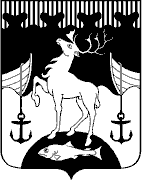 ФИНАНСОВЫЙ ОТДЕЛ АДМИНИСТРАЦИИЗАКРЫТОГО АДМИНИСТРАТИВНО-ТЕРРИТОРИАЛЬНОГО ОБРАЗОВАНИЯ ГОРОД ОСТРОВНОЙ МУРМАНСКОЙ ОБЛАСТИ(Финансовый отдел Администрации ЗАТО г. Островной)пл. Жертв Интервенции, . Островной,  Мурманская область, 184640, тел. (81558) 5-00-42, факс (81558) 5-02-82, e-mail: finotdel@zato-ostrov.ru  ОКПО 22609322, ОГРН  1025100712614, ИНН 5114000099,  КПП 511401001Наименование показателяСумма в сметеСумма в расчетах (обоснованиях) к сметеДоведенные ЛБОРасчет ФООтклонение(ст.5 – ст.4)123456Глава администрации1 719 077,711 750 156,461 719 077,101 719 077,100,00Муниципальные служащие13 160 634,9311 833 813,2413 160 634,9311 789 268,40- 53 088,18Муниципальные служащие13 160 634,9311 811 874,7013 160 634,9311 789 268,40- 53 088,18Должности, не отнесенные к должностям муниципальной службы13 160 634,931 026 137,6713 160 634,931 318 278,35- 53 088,18Должности, не отнесенные к должностям муниципальной службы13 160 634,931 104 323,1313 160 634,931 318 278,35- 53 088,18ИТОГО:14 879 712,6414 610 107,3714 879 712,6414 826 623,85- 53 088,79ИТОГО:14 879 712,6414 666 354,2914 879 712,6414 826 623,85- 53 088,79	Наименование показателяСумма в сметеСумма в расчетах (обоснованиях) к сметеДоведенные ЛБОРасчет ФООтклонение(ст.5 – ст.4)123456Глава администрации1 736 277,081 736 277,081 736 277,081 736 277,080,00Муниципальные служащие13 208 785,6112 180 424,1513 208 785,6111 895 728,26- 47 161,88Должности, не отнесенные к должностям муниципальной службы13 208 785,611 028 360,4613 208 785,611 265 895,47- 47 161,88ИТОГО:14 945 062,6914 945 062,6914 945 062,6914 897 900,81- 47 161,88Наименование показателяСумма в сметеСумма в расчетах (обоснованиях) к сметеДоведенные ЛБОРасчет ФООтклонение(ст.5 – ст.4)123456Работники МКУ «ЦБ ЗАТО г. Островной»16 005 418,0016 005 418,0016 005 418,0016 110 138,46104 720,46Наименование показателяСумма в сметеСумма в расчетах (обоснованиях) к сметеДоведенные ЛБОРасчет ФООтклонение(ст.5 – ст.4)123456Работники МКУ «ЦБ ЗАТО г. Островной»16 242 890,6116 242 890,6116 242 890,6116 237 906,62- 4 983,99Наименование показателяСумма в сметеСумма в расчетах (обоснованиях) к сметеДоведенные ЛБОРасчет ФООтклонение(ст.5 – ст.4)123456Работники МКУ «АСФ ЗАТО г. Островной»10 632 276,3110 577 279,9610 613 499,2616 613 499,260,00Наименование показателяСумма в сметеСумма в расчетах (обоснованиях) к сметеДоведенные ЛБОРасчет ФООтклонение(ст.5 – ст.4)123456Работники МКУ «АСФ ЗАТО г. Островной»10 624 029,1310 624 029,1310 624 029,1310 661 643,4637 614,33Наименование показателяСумма в сметеСумма в расчетах (обоснованиях) к сметеДоведенные ЛБОРасчет ФООтклонение(ст.5 – ст.4)123456Работники МКУ «СГХ ЗАТО г. Островной»18 419 189,4918 419 189,4918 419 189,4918 428 289,939 100,44Наименование показателяСумма в сметеСумма в расчетах (обоснованиях) к сметеДоведенные ЛБОРасчет ФООтклонение(ст.5 – ст.4)123456Работники МКУ «СГХ ЗАТО г. Островной»18 727 177,3218 727 177,3218 788 041,0918 815 419,0927 378,00Наименование учреждения2018 год2018 год2019 год2019 годНаименование учреждениязавышен ФОТзанижен ФОТзавышен ФОТзанижен ФОТАдминистрация ЗАТО г. Островной53 088,7947 161,88МКУ «ЦБ ЗАТО г. Островной»104 720,464 983,99МКУ «АСФ ЗАТО г. Островной»37 614,33МКУ «СГХ ЗАТО г. Островной»9 100,4427 378,00